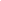 2020年5月20日,打造我們的能力來為美國原住民倖存者們服務Gwendolyn D. Packard, 全國原住民婦女資源中心（NIWRC）培訓和技術援助專家全國原住民婦女資源中心NIWRC的創立是為了以全國印第安人資源中心（NIRC）解決印第安婦女家庭暴力和安全問題而設立的 我們的使命是“透過支持以文化作為基礎的基層宣導，提供國民領導力以結束對原住民婦女的暴力行為”部落民族“我們是早在‘我們人民’之前的人民”574 個聯邦認可的部落245 個部落處在聯邦確認程式BIA Federal Acknowledgement Process (FAP)中231個阿拉斯加原住民村莊加州109個部落主權部落民族部落民族在一個國家內的部落民族                                                         部落民族                                                美國政府的大家庭聯邦政府                                                                                                             州政府聯邦政府有責任保護部落自治政府、土地、資產、資源以及合約權利，並且實施聯邦法律與法庭案件的執行。      今日印第安人520萬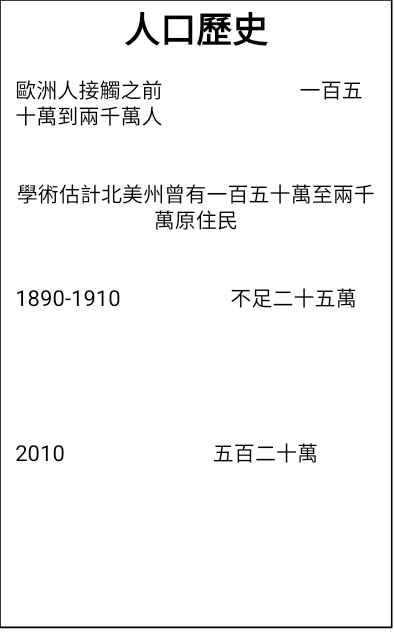 574,313個家庭29% 18歲以下中位年齡2926.8% 生活在貧困中65-78% 住在居留地以外暴力侵犯原住民婦女64%的印第安女性遭受人身攻擊，是家庭暴力的受害者印第安婦女遭受暴力犯罪的比率是全國平均水準的3.5倍兇殺是至印第安婦女死亡的第三大死因印第安婦女被謀殺的比率是全國平均水準的10倍75%被謀殺的印第安婦女是被親密的伴侶殺害針對印第安婦女的暴力行為植根於殖民時代印第安婦女生活在“性別與種族的危險交叉點”中38% 的AI/AN女性，家庭暴力的受害者無法獲得必要的服務部落反家庭暴力項目以及庇護所 少於42個部落家庭暴力庇護所很多庇護所都是基於志願者的基礎上運作的能有負擔得起的住房仍然是部落社區的主要挑戰資源和服務神話與刻板印象聯邦政府支付一切我們不需要納稅我們有錢，我們有賭場我們的教育都是已付清的我們有免費的醫療保健我們每月都從聯邦政府那裡得到錢與部落協作的挑戰主權民族文化差異管轄權與部落政府而不是非營利組織打交道執行董事部落政府/部落計畫員工/領導層更替各政府機構部落與州政府協作的挑戰文化差異部落民族 —— 州政府悠久歷史的部落/州管轄權鬥爭術語的定義計畫要求/標準認證/執照要求自決使用文化的鏡頭溝通理解和尊重合作的承諾不同程度的部落/州系合作聯邦權力和資源的相傳政府間關係对州裡有益的对部落亦有益部落成員是他們各州的公民共同利益；即有效利用資源、綜合服務、我們家和社區的安全、結束暴力、健康的社區等等。有效的關係在為每個人創造更美好的明天至關重要州裡的家庭暴力預防和服務法（FVPSA）
的資金一起工作瞭解差異問責制挑戰我們全都息息相關！“結束家庭暴力，和所有其他形式的暴力，取決於我們是否有能力重新找回我們作為親屬的角色和責任,”Tillie Black Bear“我們必須拋開陳舊的刻板印象，開啟我們政府關係的新篇章。無論我們是否意識到，我們的未來肯定是交織在一起的。”Sara Misquez, 梅斯卡莱羅阿帕奇部落 “我们都可以在结束暴力方面发挥作用”“任何地方的不公正都會威脅到任何地方的公正。我們被困在一個不可避免的相互性網際中，被命運這一條繩捆綁著。任何直接影響一個人的事情，都會間接影響所有的人。”小馬丁路德金博士問題對於與您所在的州的部落合作，或者說嘗試與這些部落合作時，您有哪些經驗？什麼類型的培訓和技術援助會是有益的？““如果一个女人的情感、心理、身体和精神健康是完整的，那么她的家庭、社区和社会也是如此。” 原住民谚语心理	精神                                                     身體              情感17謝謝!Pidamaya!“本出版物由美国卫生与公众服务部家庭和青年服务局儿童、青年和家庭管理局的第 90EV 0452 - 01 - 0 号拨款提供。 其内容完全由作者负责，并不一定代表美国卫生与公众服务部的官方观点。”欢迎与我们联系!Gwendolyn D. Packard, 培訓和技術援助專家gpackard@niwrc.org(505) 259-3693全國原住民婦女資源中心515 Lame Deer Ave. | PO Box 99 Lame Deer, MT 59043 
(406) 477-3896 | 免費電話: (855) 649-7299NIWRC.org